 				6. PŘÍRODOPIS 		14. – 17.4.TÉMA: ČLENOVCIAhoj šesťáci,čeká vás seznámení s největší skupinou bezobratlých živočichů – s kmenem ČLENOVCINejprve si otevřete učebnici na straně 66 a na úvod se podívejte na video od pana učitele Škamrady:		https://www.youtube.com/watch?v=wKGf8EEINVcNapište si poznámky do sešitu (vše, co je kurzívou, opište, a místo teček doplňte odpověď) Kmen: ČLENOVCITělo je  čl….., dělí se na …………., ……………….., …………………Pevný povrch těla = vnější k…….., upínají se na ní zevnitř svalyTvoří ji pokožka - vylučuje ku………  z chi……..Růst – svlékání kutikuly – zůstane SVLEČKANS: ž………………….CS: o…………………., srdce je t…………………RS: pohlaví ……………………Předchůdci členovců: tri………….A teď nás čekají moji milovaní, některými opovrhovaní, PAVOUKOVCI, kam patří pavouci, ale i štír nebo klíště!Ještě si tedy zapíšeme a doplníme pár základních informací o této skupině, v učebnici je to na straně 67-68 a hezky udělaný videopřírodopis je na Youtube:https://www.youtube.com/watch?v=wEa1NGww2vg&t=2sTo, co je kurzívou, si zase opište a místo teček doplňte, co jste zjistili:PAVOUKOVCI (pavouci, sekáči, roztoči, štíři)	Tělo ze …. částí - ………………………….. a ……………………………….., spojeny úzkou stopkou (ukazuje na ní šipka)Klepítka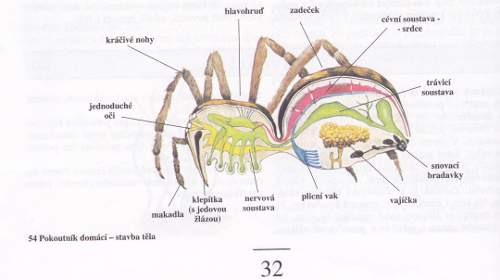 Makadla……. páry končetinPAVOUCI zkuste sami najít a zapsat své poznámky:Kolik mají očíjak loví a usmrcují kořistco je MIMOTĚLNÍ TRÁVENÍjak a pomocí čeho dělají pavučinučím pavouci dýchajíco je zajímavého na rozmnožování (liší se samička od samečka a jak? Stará se samička o vajíčka? Co je to kokon?Napiš si i zástupce (video nebo uč.str. 68) A to je vše! Pavouci jsou fascinující, třeba najdeš i další zajímavá videa (a nemyslím tím film Arachnofóbie )Příští týden se vrhneme na další potvůrky na straně 69 v učebnici.Hodně studijního elánu!Markéta U.